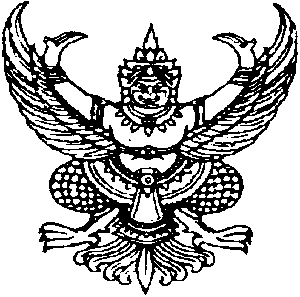 ประกาศองค์การบริหารส่วนตำบลบ้านเนินเรื่อง  ประกาศผู้ชนะการเสนอราคา ประกวดราคาจ้างก่อสร้างยกระดับถนนสายบ้านนายเผอิญ จันทร์ทิพย์ สามแยกบ้านนายจำลอง สุคันธเมศ หมู่ที่ 5 ตำบลบ้านเนิน  องค์การบริหารส่วนตำบลบ้านเนิน  ด้วยวิธีประกวดราคาอีเล็กทรอนิกส์ (e  bidding)........................................................	ตามประกาศองค์การบริหารส่วนตำบลบ้านเนิน  เรื่อง  ประกาศประกวดราคาจ้างก่อสร้างยกระดับถนนสายบ้านนายเผอิญ จันทร์ทิพย์ สามแยกบ้านนายจำลอง สุคันธเมศ หมู่ที่ 5 ตำบลบ้านเนิน  องค์การบริหารส่วนตำบลบ้านเนิน  ด้วยวิธีประกวดราคาอีเล็กทรอนิกส์ (e  bidding) และเอกสารประกวดราคาจ้างด้วยวิธีประกวดราคาอีเล็กทรอนิกส์ (e – bidding)  เลขที่  eb 3/2562  ลงวันที่ 12  พฤศจิกายน  2561  นั้น		ยกระดับถนนสายบ้านนายเผอิญ จันทร์ทิพย์ สามแยกบ้านนายจำลอง สุคันธเมศ หมู่ที่  5  จำนวน  1  สาย  ผู้เสนอราคาที่ชนะการเสนอราคา  ได้แก่  ห้างหุ้นส่วนจำกัดชูเพ็ชรการโยธา  (ให้บริการ)  โดยเสนอราคาต่ำสุด  เป็นเงินทั้งสิ้น  556,000.-บาท  (-ห้าแสนห้าหมื่นหกพันบาทถ้วน-)    รวมภาษีมูลค่าเพิ่มและภาษีอื่น  ค่าขนส่ง  ค่าจดทะเบียน  และค่าใช้จ่ายอื่นๆ ทั้งปวง						ประกาศ  ณ วันที่  14   ธันวาคม   พ.ศ. 2561														     					       (นายประดิษฐ์  แย้มอิ่ม)						       นายกองค์การบริหารส่วนตำบลบ้านเนิน